GLAZBENA KULTURASADA NAPRAVI SLJEDEĆE:U bilježnicu zapiši naslov pjesme iz lijevog pravokutnika i naslov skladbe iz desnog pravokutnika. Pročitaj na 65. stranici što piše o solmizaciji i abecedi te prepiši ljestvice abecede i solmizacije u bilježnicu, fotografiraj što si napisao/la i pošalji mi putem private poruke do kraja dana. Klikni nakon toga na ikone i pokušaj odsvirati abecedu i solmizaciju. IKONE Otvori ikone tako da pokazivač miša staviš na ikonu, držiš tipku Ctrl na tipkovnici i klikneš. 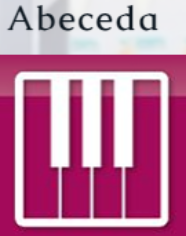 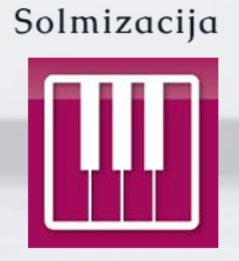 